Name____________________________________________________		#_________	                 Score ______/_____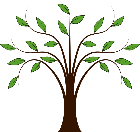 Romanticism to Realism Poetry Unit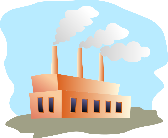 Romanticism to Realism Lecture Notes
Painting Reflection NotesRomantic vs. Realist Text PracticeRealism Text Practice: A Piece of String – MaupassantPage 945 – Read “Maupassant’s Norman Roots” Why is it significant?Answer “Connect to Your Life” :
Page 948 - Name three details that give a realistic impression of the scenes described on this page.
1. 
2.
3.
Page 950 - Suggest: How this part of the story shows characteristics of Realism. Connect directly to the characteristics. Think Critically: Compare details to a partner – then answer, How would you describe the attitude of the other peasants toward Maitre Haucheome’s suspected misbehavior? What details (characterization) give you this impression?Prompt and Thesis PracticeAnnotate your prompt:
Prompt: Would you say people are more Realistic or Romantic in today’s society?  How does this piece help support your opinion? Use evidence from A Piece of String to support your answer.  
Fill in the three components, then write your thesis. 
How (literary device/technique)______________________________________________________________________________
What (specific content): __________________________________________________________________________
So What (impact on reader/answer to prompt): ____________________________________________________________
Write the Thesis Statement:Romantic vs. Realist Poetry – Culminating AssignmentMy Object __________________________________ ___________Directions: Your task is to create two poems that demonstrate your understanding of the two literary movements. You will be given a random object to make the subject of your poem. Use the boxes below to draft your poem and explanatory paragraph.Final product: rewrite your poem, typed, including the same components as below. Make sure to include the requirements!Requirements for each poem: Two Characteristics of the literary movement Connected to technique, demonstrated in the poem, explained in separate paragraphTwo Techniques of the literary movementconnected to the characteristics, circle techniques in poem, explained in separate paragraphAt least one literary device per poem underline your literary device(s) in the poem Paragraph explaining the characteristic and technique choices in the poem. Justify why your poem is an expression of the literary movement. Romanticism Characteristics1. 2.3.4.Realism Characteristics1. 2.3.4.TechniquesTechniquesThe Stone Breakers by CorbetWanderer by FriedrichWoman Baking Bread by MilletMonk By the Sea by FriedrichRomantic Poem. Pg 917 line 1 – 20What is described?How is it being described?What characteristics of Romanticism are employed in this poem? What techniques support the characteristic?Quote:
Characteristic
Technique
Quote:
Characteristic
TechniqueRealist Short Story. Pg 977 first paragraphWhat is described?How is it described?What characteristics of Realism are employed in this poem? What techniques support the characteristic?Quote:
Characteristic
Technique
Quote:
Characteristic
Technique Reflection: How are the descriptions similar or different? Connection to elements of Realism??Focus on Characterization – Reading Notes  (I notice… characterization technique!) Focus on Characterization – Reading Notes  (I notice… characterization technique!) Page/ColumnCharacterization – Label the type of characterization: Physical, words/actions of character, words/actions of another character, direct commentary of the narrator.  Then connect the characterization to Realism946/2Narrator – M.H is frugal. Focus on the small details of the character’s personality. 946/2Physical – He has pain when he bends over. Character is normal – it is normal to experience pain when bending over. RomanticRomanticTwo Characteristics of Romanticism:1.2.Two Techniques to support those characteristics: 1.2.Title: Title: Why/how is this poem an expression of Romanticism? Be specific about connection to characteristics. Why/how is this poem an expression of Romanticism? Be specific about connection to characteristics. RealistRealistTwo Characteristics of Realism:1.2.Two Techniques to support those characteristics: 1.2.Title: Title: Why/how is this poem an expression of Realism?  Be specific about connection to characteristics.Why/how is this poem an expression of Realism?  Be specific about connection to characteristics.